Hotell National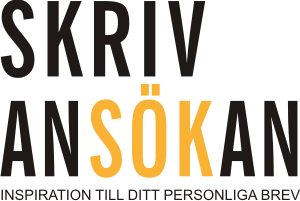 Att: Hotellchef Margareta Olsson2020-01-01Den lediga tjänsten som Front Office Manager passar mina ambitioner. Eftersom jag även har rätt kvalifikationer och ni inom kort måste anställa er nya medarbetare, är ni välkomna att kontakta mig på 11 222 33 44 för att boka en in intervju. Jag är i en uppsagd anställning som Front Office Manager Hotell Nordstjärnan och är inne på mitt fjärde år hos dem. Under denna period har jag hjälpt till att utveckla och förbättra servicenivån gentemot gästerna. Kombinationen av min kandidatexamen inom företagsekonomi och företagskommunikation med mina två års arbete som Assistant Front Office Manager på Hotell Berlin Star, ett fyrstjärnigt hotell med 600 rum, har lärt mig vad ordning, service och bra kommunikation betyder för gäster och kollegor. Inspirationen och erfarenheten som jag fick där, har jag använt i mitt nuvarande jobb.När jag började på Hotell North Star, fick jag hade en grundlig genomgång av rum och faciliteter samt upplevelsen som kunderna fick vid kontakt med receptionen och annan personal. Jag höll ett flertal möten med receptionspersonalen och fick mycket input för förbättring av servicenivån. Min motiverande ledarstil har bidragit till att vi idag får en hel del uppskattande kommentarer från våra gäster. Den förhöjda servicenivån tillsammans med bra underhåll av hotellet har lett till en god tillväxt av rumsbeläggningen och ett högre genomsnittligt pris per övernattning.Det ska bli mycket spännande för mig att kunna dela mina erfarenheter och i samarbete med personalen fortsätta och utveckla servicekonceptet som Hotell National erbjuder sina gäster.Som chef är jag bra på att fatta beslut, delegera uppgifter och hålla alla medarbetare informerade om positiva / negativa händelser och hur vi kan förbättra oss.Jag är bra på att utföra administrativt arbete eftersom jag är en erfaren IT-användare. Jag talar och skriver svenska, tyska och engelska och kan tala spanska. Jag är målinriktad, resultatorienterad, öppen, ärlig och gillar nya utmaningar. Egenskaper som gärna får finnas hos en Front Office Manager på Hotell National.Ser fram emot att bli kontaktad.Vänliga hälsningar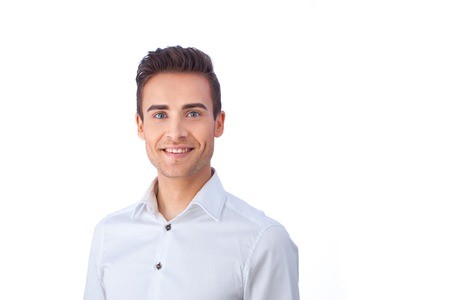 Peter TestTestgatan 4 – 212 35 MalmöE-post peter@test.se – Mobil 11 222 33 44